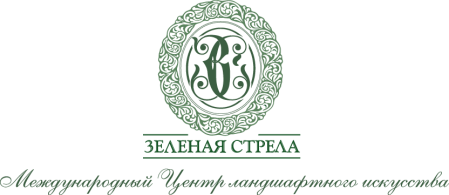 МЕЖДУНАРОДНЫЙ ЦЕНТР ЛАНДШАФТНОГО ИСКУССТВАприглашает в увлекательную поездку Рижский "калейдоскоп". Цветение рододендронов и сирени в Латвии22 – 24 мая .Латвия — сердце Прибалтики: здесь сконцентрировано  многое из того, чем по праву гордится этот край. Утонченная элегантность городской архитектуры соседствует здесь со скромным очарованием аутентичных деревушек. Многовековые замки молчаливо хранят тайны прошлого. Природа — побережье Балтийского моря, озера, леса — по-северному сдержанная, но от того еще более завораживающая. Люди по-европейски скромные и тактичные, но при этом  очень гостеприимные.Есть как минимум три причины отправиться в Латвию: бродить по узким улочкам Риги, дышать морским воздухом в Юрмале и наслаждаться цветущими и интересными парками.В конце мая здесь стало хорошей традицией любоваться рододендронами в Рижском ботаническом саду и в Парке Бабите. Цветение рододендронов в Латвии станет для Вас настоящим открытием! И в очередной раз мы сможем убедиться - самое интересное часто находится по соседству.23 мая (четверг)17.05. Отправление поезда   из Москвы в Ригу. Поезд 001Р17.20. Отправление поезда  из Санкт-Петербурга в Ригу. Поезд 083А22 мая (пятница)09.11. Прибытие поезда в Ригу из Москвы.09.11. Прибытие поезда в Ригу из Санкт-Петербурга.09.15 – 09.45. Встреча всех участников группы в кафе Double Coffee и посадка в заказной автобус.Адрес: Stacijas laukums 2, Centra rajons, 09.45. Отправление в Ботанический сад.10.15. – 12.30. Посещение Рижского ботанического сада. (входные билеты включены в стоимость)Коллекция ботанического сада обширна и тщательно подобрана: можно познакомиться с охраняемыми растениями, лекарственными травами и ядовитыми растениями Латвии. Большинство деревьев и кустарников в дендрарии не характерны для латвийской флоры, например, гамамелис, кедры, сирень, грецкий орех, гингко, шелковица, розы, пробковые деревья и съедобные каштаны. В саду представлена коллекция многолетников, лилий, георгинов, травянистых многолетников и других декоративных растений. На территории в  расположены тепличные и уличные коллекции, включающие приблизительно 6 000 растений.В мае зацветают магнолии, затем  наступает черед буйству рододендронов. Их коллекция создается с 1957 года и насчитывает более 110 видов и сортов. Теперь она включает не только зарубежные, но и отечественные сорта селекции профессора ЛУ Рихарда Кондратовича -  ’Skaidrīte’, ‘Sprīdītis’, ‘Pasaciņa’, ’Saule’, ‘Atis’ и другие, хорошо приспособленные к латвийским климатическим условиям.В клнце мая в полном цвету сорта сирени обыкновенной, зацветают китайская сирень и сирень Вольфа, в июне же расцветут менее распространенные пекинская, персидская и амурская сирени. 13.00 – 14.00. Обед в кафе Лидо (оплата на месте самостоятельно)14.00 – 17.00. Автобусно-пешеходная экскурсия по Старой и Новой Риге.Латвийская столица Рига пропитана романтикой. Средневековый колорит переносит вас в другую реальность. Рига западает в душу неповторимой атмосферой, бесподобной архитектурой, бесконечно элегантные мостовыми, милыми кафе и уютными зелёными зонами.Мы увидим практически все достопримечательности, находящиеся за пределами Старого города, начиная с Московского предместья и заканчивая Бульварным кольцом: здание Академии наук, Рижский рынок, Национальную библиотеку, панораму Старой Риги с левого берега Даугавы, памятник Победы и уникальный ансамбль деревянного зодчества на улице Калнциема, одну из красивейших улиц Риги – Элизабетес, дом Маргариты, квартал югендстиля и дом, построенный по проекту Михаила Эйзенштейна - визитная карточка рижского модерна, памятник Свободы, Христорождественский собор, Академию художеств и Венеру Виллендорфскую, а также еще много интересного.Пешеходная экскурсия по Старой Риге, включающей в себя комплекс многовековых зданий, объединённых старинными двориками, «пряничными домиками» и вздымающимися ввысь шпилями соборов, вмиг погружает Вас на несколько столетий назад.На живописных улочках Старого города, ручейками разбегающихся от Ратушной площади, расположены наиболее интересные исторические здания: Дом Черноголовых, Конвента сета и Яна сета – две исторические усадьбы с сообщающимися дворами, в которых можно увидеть остатки стен раннего Средневековья, Биржа, здания Большой и Малой гильдии, Пороховая башня, казармы Екаба, архитектурный комплекс «Три брата».Большинство зданий в Риге богато декорированы и украшены скульптурами и барельефами.Как возник город, кто были его первые жители? Почему рижане ссорились с немецкими рыцарями? О чём спорили дамы на самой узкой улочке Риги? Куда коты повернули хвосты? Где находится  местная Бейкер-стрит? Как оказались в Риге Бременские музыканты? Ответы на эти и многие другие вопросы Вам предстоит узнать во время увлекательной  прогулки по Старой Риге.Закрепить впечатления от экскурсии можно в одном из уютных кафе, продегустировав знаменитый рижский бальзам!17.00. Отправление в Юрмалу.18.00. Прибытие в Юрмалу, размещение в отеле.СПА зона работает до 23-00 часов.Ужин самостоятельно.Ночь в отеле Jurmala SPA 4  в Юрмале.Современный курортный спа-отель Jurmala с конференц-центром расположен всего в нескольких минутах ходьбы от пляжа. В числе удобств бесплатная парковка и бесплатный Wi-Fi в местах общего пользования.Оздоровительный спа-центр отеля занимает 2 этажа. Здесь предлагают различные виды массажа и водные процедуры. К услугам гостей 3 бассейна с водой разной температуры, детский бассейн с горкой, гидромассажная ванна, 5 различных саун, детская сауна, солярий, контрастный душ, русский душ, каскад, массажный кабинет и бар.В спа-отеле Jurmala имеется современный тренажерный зал и предоставляется широкий выбор косметических процедур. Некоторые процедуры проводятся за дополнительную плату.В ресторане отеля подают блюда латвийской и интернациональной кухни, а также различные коктейли и вина. На танцевальной площадке в ​​определенные дни звучит живая музыка. Из бара Seaside открывается панорамный вид на Юрмалу и Рижский залив.23 мая (суббота)С 07.30. Завтрак в отеле.08.30. Выезд из отеля.09.00-10.30.Посещение "Babīte" - питомника селекции и исследовании рододендронов. (входные билеты включены в стоимость)Великолепный парк рододендронов находится в Бабите, между Ригой и Юрмалой. Это большой питомник с селекционной лабораторией под открытым небом, который принадлежит Латвийскому Университету LU. Парк расположен в сосновом лесу с аккуратно разбитыми дорожками, площадь парка . Здесь произрастает 76 видов и 248 сортов рододендронов, 100 из которых выведены под латвийскими соснами.В центральной части парка находится пруд, в зеркальной глади которого отражаются цветущие по берегам разнообразные группы рододендронов.11.30-12.30. Посещение Сиреневого Сада Петериса Упитиса. (входные билеты включены в стоимость)В пору цветения сирени в Добеле во всей красе предстает крупнейший питомник сирени, декоративных растений и яблонь Балтии, который занимает  площадь . Это самый большой сиреневый сад в Балтии и один из крупнейших в Европе. Здесь произрастает приблизительно 200 сортов лиловой и белой сирени, а также гибридные сорта этого растения.Сад основал легендарный садовод и селекционер Латвии послевоенного периода – Петерис Упитис, который мечтал превратить родную страну в царство сирени. Его мечта постепенно становится реальностью: профессиональные садоводы и преданные делу энтузиасты ухаживают за старыми кустами сирени, которые не только красивы, но и жизнестойки.Ежегодно в конце мая посетителей сада ожидает наслаждение различных чувств - глазами можно увидеть красоту сирени, носом почувствовать дурманящий аромат, руками дотронуться до хрупких цветов, а ушами слышать звуки классической музыки, которые наполняют пространство.  Благодаря этому саду, Латвия заслуженно признана столицей сирени!12.30. Трансфер в Рундальский дворец.13.30-14.30. Обед в кафе на территории Рундальского дворца (оплата на месте самостоятельно).14.30-17.00. Посещение Рундальского дворца (входные билеты включены в стоимость)Один из самых известных архитектурных памятников XVIII столетия в Латвии. Построен по проекту российского архитектора итальянского происхождения Франческо Бартоломео Растрелли. Строительство дворца началось в 1736 году по заказу Эрнеста Иоганна Бирона – фаворита российской императрицы Анны Иоанновны. Однако после ее смерти в 1740 году Бирон оказался в ссылке, и строительство дворца приостановилось. Возобновить и завершить строительство удалось только в 60-е годы, по возвращении Бирона из ссылки. В строительстве дворца участвовали рабочие, мастеровые и художники, в основном, из Петербурга, а также солдаты. После присоединения Курляндии к России дворец перешел во владение графа Зубова, позднее стал собственностью графов Шуваловых. В 1920 году дворец перешел к Латвийскому государству. В 1972 году во дворце был открыт музей и начались реставрационные работы, продолжающиеся по сей день.17.30-18.15. Посещение ЕлгавыЕлгава - центр бывшего Курляндского герцогства, - гостеприимный город, расположенный на берегах Лиелупе, всего в 40 километрах от Риги, который хочет и умеет принимать гостей. В городе имеются как памятники архитектуры, культуры, истории и природы, так и современные постройки, и приятные места отдыха.19.00. Возвращение в Юрмалу.Ужин самостоятельно.Рядом с отелем для самостоятельной прогулки - Лесопарк ДзинтариЛесопарк Дзинтари в Юрмале – великолепное место как для любителей активного отдыха, так и для тех, кто отдает предпочтение неспешной прогулке на бодрящем воздухе соснового леса.Парк находится в самом центре Юрмалы, и его самыми большими ценностями являются 200-летняя сосновая роща и охраняемые биотопы, которые до наших дней сохранились нетронутыми.Ночь в отеле Jurmala SPA 4  в Юрмале.СПА зона работает до 23-00 часов.24 мая (воскресенье)С 07.30. Завтрак в отеле.СПА зона работает с 07.00 утра. 09.00. Выезд из отеля  с вещами.09.30-11.00. Национальный парк "Кемери". Тропа большого Кемерского болота. (входные билеты включены в стоимость)Подлинная мистерия природы – это территория Национального парка «Кемери», четверть которой занимают болота.  Самым ценным сокровищем их топких недр являются сернистые минеральные воды, пробивающиеся на поверхность в окрестности Кемери.  Насладиться девственностью этого древнего образования (8000 лет назад), позволит прогулка по тропе большого Кемерского болота, которая является популярнейшим объектом в Кемерском национальном парке. Пешеходная тропа, выложенная из деревянных мостков, уводит в царство мхов, омутов, низких болотных сосенок, небольших темных озер, вереска и багульника.  Здесь можно заметить насекомоядное растение росянку и разные виды птиц – улита, белую трясогузку и лесного конька. Звенящая тишина во мшистой Кемерской пустоши время от времени нарушается мелодиями нетронутой природы, создаваемых здешним миром пернатых.Для прогулки можно выбрать малый круг (~1,4 км) или большой круг (~3,4 км). Во втором случае наградой станет возможность побывать на смотровой вышке, откуда открывается чудесный вид на завораживающие болотные пейзажи.Тропа большого Кемерского болота стала у латвийских фотографов излюбленным местом для съемок закатов и восходов, независимо от времени года и погодных условий.11.00 – 14.30. Прогулка по Юрмале с гидом. Что такое Юрмала? Ответ у каждого свой. Для кого-то это море, чистый сосновый воздух, возможность отдохнуть и расслабиться. Для кого-то воспоминания о  "Новой волне", "Юрмалине", "КВН", а также  знаменитостях и их поклонниках, здесь гулявших.Юрмалу нередко называют «Северной Ривьерой». Она образовалась путем слияния пары десятков рыбацких деревень и купальных поселков. В наше время Юрмала остается  тем редким оазисом, где царит гармония между природой и урбанистической средой.Улица Йомас – это сердце Юрмалы. Центральная артерия, летом заполняемая потокоми отдыхающих, с многочисленными ресторанами и сувенирными лавками.Прогулка по улице Юрас, где строили дома самые богатые жители Юрмалы; концертный зал «Дзинтари», где проводятся международные концерты; неповторимая деревянная архитектура Юрмалы с кружевными фронтонами и мансардами.  Все это и многое другое ждет Вас во время легкой, интересной прогулки-экскурсии по курортному городу.Море и величественные сосновые леса здесь мирно уживаются с характерной для курортного города архитектурой и насыщенной светской жизнью, вдохновляя, освежая ветром и обогащая новыми впечатлениями каждого сюда попавшего.14.30. Трансфер в Ригу на ж/д вокзал.Обед самостоятельно ( у ж/д вокзала много кафе)17.30. Отправление  в Санкт-Петербург. Поезд 002Т17.30. Отправление  в Москву. Поезд 002РТ25 мая (понедельник)09.30. Прибытие поезда из Риги в Санкт-Петербург.10.17. Прибытие поезда из Риги в Москву.Стоимость программы 300 у.е. (1 у.е. = 1 евро)Запись в поездку предварительная по телефонам 8-812-612-86-82, 8-921-956-99-35,                                                                                          e-mail: green-arrow@list.ru. Наши сайты www.zstrela.ru, http://vk.com/zelenayastrela